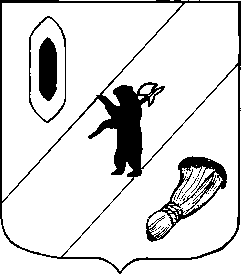 АДМИНИСТРАЦИЯ ГАВРИЛОВ-ЯМСКОГОМУНИЦИПАЛЬНОГО РАЙОНАПОСТАНОВЛЕНИЕ31.05.2024  № 452О создании комиссии по обследованию и категорированию объектов спорта, находящихся в собственности Гаврилов-Ямского муниципального района,подлежащих антитеррористической защищенности  В соответствии с пунктом 4 статьи 5.2. Федерального закона от 06.03.2006 № 35-ФЗ «О противодействии терроризму», постановлением Правительства РФ от 06.03.2015 № 202 «Об утверждении требований к антитеррористической защищенности объектов спорта и формы паспорта безопасности объектов спорта», руководствуясь статьей 26 Устава Гаврилов-Ямского муниципального района Ярославской области,АДМИНИСТРАЦИЯ МУНИЦИПАЛЬНОГО РАЙОНА ПОСТАНОВЛЯЕТ:1. Создать комиссию по обследованию и категорированию объектов спорта, находящихся в собственности Гаврилов-Ямского муниципального района (далее –комиссия), подлежащих антитеррористической защищенности и утвердить ее состав:председатель комиссии:секретарь комиссии:члены комиссии:2. Контроль за исполнением постановления возложить на первого заместителя Главы Администрации муниципального района Забаева А.А. 3. Постановление опубликовать в районной массовой газете «Гаврилов-Ямский вестник» и разместить на официальном сайте Администрации Гаврилов-Ямского муниципального района.4. Постановление вступает в силу с момента подписания.Глава Гаврилов-Ямского
муниципального района                                                                          А.Б. СергеичевЗабаев А.А.- первый заместитель Главы Администрации Гаврилов-Ямского муниципального районаКиселев М.В.- заместитель начальника Управления образования Администрации Гаврилов-Ямского муниципального районаКопейкин Д.Н.- командир взвода Ростовского филиала ФГКУ «УВО ВНГ России по Ярославской области» (по согласованию);Пономарёв М.С.- сотрудник отделения УФСБ России по Ярославской области в гор. Ростове (по согласованию);Узикова Е.В.- начальник Управления образования Администрации Гаврилов-Ямского муниципального района;Смирнов М.А.Васильева Т.Я.- начальник ОНДиПР по Ростовскому, Борисоглебскому и Гаврилов-Ямскому районам управления надзорной деятельности и профилактической работы ГУ МЧС России по Ярославской области  (по согласованию);- специалист МУ «МЦУ Гаврилов-Ямского района», секретарь АТК Гаврилов-Ямского муниципального   района.